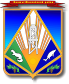 МУНИЦИПАЛЬНОЕ ОБРАЗОВАНИЕХАНТЫ-МАНСИЙСКИЙ РАЙОНХанты-Мансийский автономный округ – ЮграАДМИНИСТРАЦИЯ ХАНТЫ-МАНСИЙСКОГО РАЙОНАР А С П О Р Я Ж Е Н И Еот 20.04.2018                                                                                            № 388-рг. Ханты-МансийскО создании и утверждении организационного комитета по подготовкек празднованию 75-летия Победы в Великой Отечественной войне 1941 – 1945 годов в Ханты-Мансийском районеВ соответствии с распоряжением Губернатора Ханты-Мансийского автономного округа – Югры от 24.02.2016 № 52-р «О создании 
и утверждении организационного комитета по подготовке к празднованию 75-летия Победы в Великой Отечественной войне 1941 – 1945 годов                      в Ханты-Мансийском автономном округе – Югре», в целях подготовки                  к празднованию 75-летия Победы в Великой Отечественной войне 
1941 – 1945 годов в Ханты-Мансийском районе:1. Создать организационный комитет по подготовке к празднованию 75-летия Победы в Великой Отечественной войне 1941 – 1945 годов                    в Ханты-Мансийском районе (далее – Оргкомитет).2. Утвердить состав Оргкомитета согласно приложению.3. Признать утратившим силу распоряжение администрации Ханты-Мансийского района от 24.03.2016 № 252-р «О подготовке и проведении мероприятий, посвященных празднованию Победы в Великой Отечественной войне 1941 – 1945 годов в Ханты-Мансийском районе».	4. Опубликовать настоящее распоряжение в газете «Наш район»                       и разместить на официальном сайте администрации Ханты-Мансийского района.	5. Контроль за выполнением распоряжения возложить                             на заместителя главы Ханты-Мансийского района по социальным вопросам.Глава Ханты-Мансийского района                                               К.Р.МинулинПриложениек распоряжению администрацииХанты-Мансийского районаот 20.04.2018 № 388-рСостав организационного комитетапо подготовке к празднованию 75-летия Победы в Великой Отечественной войне 1941 – 1945 годов в Ханты-Мансийском районеЗаместитель главы Ханты-Мансийского района по социальным вопросам, председатель ОргкомитетаДиректор муниципального казенного учреждения Ханты-Мансийского района «Комитет по культуре, спорту и социальной политике», заместитель председателя ОргкомитетаЗаместитель директора муниципального казенного учреждения Ханты-Мансийского района «Комитет по культуре, спорту и социальной политике», секретарь ОргкомитетаЧлены Оргкомитета:Председатель комитета по образованию администрации Ханты-Мансийского районаНачальник отдела по работе с сельскими поселениями администрации Ханты-Мансийского районаНачальник отдела транспорта, связи и дорог администрации Ханты-Мансийского районаНачальник архивного отдела администрации Ханты-Мансийского районаНачальник Управления социальной защиты населения по г. Ханты-Мансийску и Ханты-Мансийскому району (по согласованию)Главный врач бюджетного учреждения Ханты-Мансийского автономного округа – Югры «Ханты-Мансийская районная поликлиника» (по согласованию)Главный редактор муниципального автономного учреждения Ханты-Мансийского района «Редакция газеты «Наш район» (по согласованию)Директор муниципального бюджетного учреждения дополнительного образования детей «Детско-юношеская спортивная школа Ханты-Мансийского района» (по согласованию)Директор муниципального казенного учреждения Ханты-Мансийского района «Централизованная библиотечная система» 
(по согласованию)Представитель МО МВД России «Ханты-Мансийский» 
(по согласованию)Председатель Ханты-Мансийской районной общественной организации ветеранов (пенсионеров) войны, труда, Вооруженных Сил                           и правоохранительных органов (по согласованию)Председатель детско-молодежной местной общественной организации Ханты-Мансийского района «Поколение +»                                  (по согласованию)Председатель совета правления местной общественной молодежной организации «Центр развития туризма» Ханты-Мансийского района                                  (по согласованию).